     УФ Республикæ                                                                                             Российская ФедерацияЦæгат Ирыстон-Алани                                                                                                 РСО-Алания   Горæтгæрон район                                                                                                  Администрация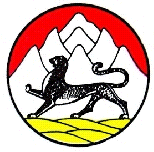 Октябрьскæйы  хъæуы                                                                                     местного самоуправления       цæрæнбынат                                                                                                 Октябрьского сельского                                                                                                                              поселения Пригородного                                                                                                                                 района РСО-Алания____________________________________________________________________________                               363131      РСО-Алания, Пригородный район, с.п. Октябрьское, ул. Маяковского, 12                  тел. 2-12-62,  2-12-74,  2-13-72, факс: 2-20-37, эл.адрес:oktiabrskoe.prigorod@yandex.ruПОСТАНОВЛЕНИЕ  «06»__05__2019 года                                 № _36_                                             с. ОктябрьскоеО своевременном оповещении и информировании населения об угрозе возникновения или возникновении чрезвычайных ситуаций        В соответствие с федеральными законами от 21.12.1994 N 68-ФЗ "О защите населения и территорий от чрезвычайных ситуаций природного и техногенного характера", от 12.02.1998 N 28-ФЗ "О гражданской обороне" и постановлением Правительства Российской Федерации N 794 от 30.12.2003 "О единой государственной системе предупреждения и ликвидации чрезвычайных ситуаций", а также в целях совершенствования системы оповещения и информирования населения Октябрьского  сельского поселения  Пригородного района Республики Северная Осетия-Алания, ПОСТАНОВЛЯЮ:1. Утвердить:1.1. Положение о порядке оповещения и информирования населения об угрозе и (или) возникновении чрезвычайных ситуаций мирного и военного времени (приложение N 1).1.2. Список абонентов руководящего состава гражданской обороны и членов комиссии по ЧС и ПБ Октябрьского  сельского поселения  Пригородного района РСО-Алания, телефонные номера которых включены в стойку СЦВ (приложение N 2).1.3. Тексты речевых сообщений по оповещению населения  Октябрьского сельского поселения  Пригородного района РСО-Алания при угрозе или возникновении чрезвычайных ситуаций (приложение N 3).2. Рекомендовать возложение обязанностей по доведению сигналов оповещения до населения руководителям организаций и учреждений, расположенных на территории Октябрьского сельского поселения Пригородного района РСО-Алания. 3. Использовать систему оповещения гражданской обороны сельского поселения в интересах мирного времени для оповещения должностных лиц и населения о чрезвычайных ситуациях природного и техногенного характера.4. Рекомендовать обеспечить постоянную техническую готовность системы оповещения: руководителям организаций, находящихся на территории Октябрьского сельского поселения  Пригородного района РСО-Алания , иметь на территории объектов необходимое количество радиотрансляционных точек коллективного пользования, обеспечивающих доведение сигналов оповещения и информации до всех сотрудников.5. Уполномоченному на решение задач в области гражданской обороны, защиты населения и территорий от чрезвычайных ситуаций природного и техногенного характера:5.1. организовать проверку всех объектов на наличие и исправность электросирен;5.2. ежеквартально проводить проверку утвержденных списков телефонов руководящего состава, включенных в стойку централизованного вызова (СЦВ), при необходимости вносить в них соответствующие изменения;5.3. при проведении комплексных тренировок организовать, в соответствии с законодательством, привлечение всех систем оповещения, находящихся на территории Октябрьского сельского поселения  Пригородного района РСО-Алания для передачи текстов с информацией о порядке действий населения в чрезвычайных ситуациях.6. Опубликовать  настоящее постановление  на официальном информационном Интернет-сайте администрации Октябрьского  сельского поселения  Пригородного района РСО-Алания.7. Настоящее постановление вступает в силу со дня его официального опубликования.8. Контроль за исполнением настоящего постановления оставляю за собой.Глава администрации Октябрьскогосельского поселения                                                                                                    Р.С.ВалиевПриложение N 1
к постановлению  администрации
Октябрьского сельского поселения 
от «_06»__05__2019_г. N _36_Положение о порядке оповещения и информирования населения об угрозе и (или) возникновении чрезвычайных ситуаций мирного и военного времени
1. Настоящее Положение определяет порядок оповещения и информирования населения Октябрьского сельского поселения  Пригородного района РСО-Алания  об угрозе возникновения чрезвычайных ситуаций.2. Оповещение населения предусматривает:- доведение до населения прогноза или факта возникновения чрезвычайной ситуации (далее - ЧС) природного или техногенного характера;- доведение до населения рекомендаций о порядке действий с момента получения информации о прогнозах или факте возникновения ЧС.3. Информирование населения предусматривает:- передачу данных о прогнозе или факте возникновения ЧС природного или техногенного характера;- информацию о развитии ЧС, масштабах ЧС, ходе и итогах ликвидации ЧС;- информацию о состоянии природной среды и потенциально-опасных объектов;- информацию об ожидаемых гидрометеорологических, стихийных и других природных явлениях:- систематическое ознакомление населения с мероприятиями, проводимыми силами и средствами наблюдения контроля и ликвидации ЧС;- доведение до населения информации о защите от вероятной ЧС.4. Система оповещения населения  Октябрьского сельского поселения  Пригородного района РСО-Алания об угрозе возникновения чрезвычайной ситуации включает:- работу электросирен в режиме 3-х минутного непрерывного звучания, означающего сигнал "Внимание всем!";- использование машины участкового уполномоченного полиции ОМВД России по Пригородному  району, оборудованной громкоговорящим устройством;- использование аппаратуры СЦВ (стойки циркулярного вызова), телефонных каналов связи.5. Информирование населения  Октябрьского сельского поселения  Пригородного района РСО-Алания осуществляется через средства массовой информации, а также доведение информации до населения при проведении собраний, сходов, встреч.6. Оповещение населения Октябрьского сельского поселения  Пригородного района РСО-Алания об угрозе возникновения чрезвычайной ситуации осуществляется согласно схемы оповещения главой  Октябрьского сельского поселения  Пригородного района РСО-Алания.7. Право на оповещение населения  Октябрьского сельского поселения  Пригородного района РСО-Алания  об угрозе чрезвычайных ситуаций предоставлено главе Октябрьского сельского поселения  Пригородного района РСО-Алания, либо его заместителю.8. Финансирование мероприятий по поддержанию в готовности и совершенствованию систем оповещения и информирования населения производить:на уровне сельского поселения - за счет средств бюджета Октябрьского сельского поселения  Пригородного района РСО-Алания;на объектовом уровне - за счет собственных финансовых средств организаций, учреждений и предприятий, расположенных на территории Октябрьского  сельского поселения  Пригородного района РСО-Алания.
Приложение N 2
к постановлению  администрации
Октябрьского сельского поселения 
от _06.05.2019г._ N _36_ Список руководящих работников, включенных в стойку циркулярного вызова (СЦВ)Приложение N 3
к постановлению  администрации
Октябрьского сельского поселения 
от 06.05.2019 г._ N _36_Тексты речевых сообщений по оповещению населения  Октябрьского сельского поселения Пригородного района РСО-Алания  при угрозе или возникновении чрезвычайных ситуацийТекст по оповещению населения в случае угрозы или возникновения паводка (наводнения)
Внимание! Внимание!
Граждане! К вам обращается глава  Октябрьского сельского поселения  Пригородного района РСО-Алания. Прослушайте информацию о мерах защиты при наводнениях и паводках.Получив предупреждение об угрозе наводнения (затопления), сообщите об этом вашим близким, соседям. Предупреждение об ожидаемом наводнении обычно содержит информацию о времени и границах затопления, а также рекомендации жителям о целесообразном поведении или о порядке эвакуации. Продолжая слушать специально уполномоченных лиц с громкоговорящей аппаратурой, необходимо подготовиться к эвакуации в место временного размещения, определяемого администрацией  Октябрьского сельского поселения  Пригородного района РСО-Алания, где будет организовано питание, медицинское обслуживание.Перед эвакуацией для сохранности своего дома необходимо следует отключить воду, газ, электричество, потушить печи, перенести на верхние этажи (чердаки) зданий ценные вещи и предметы, убрать в безопасные места сельскохозяйственный инвентарь, закрыть (при необходимости обить) окна и двери первых этажей подручным материалом.При получении сигнала о начале эвакуации необходимо быстро собрать и взять с собой документы, деньги, ценности, лекарства, комплект одежды и обуви по сезону, запас продуктов питания на несколько дней и следовать на объявленный эвакуационный пункт.При внезапном наводнении необходимо как можно быстрее занять ближайшее возвышенное место и быть готовым к организованной эвакуации по воде. Необходимо принять меры, позволяющие спасателям своевременно обнаружить наличие людей, отрезанных водой и нуждающихся в помощи: в светлое время суток - вывесить на высоком месте полотнища; в темное - подавать световые сигналы.
Помните!!!
В затопленной местности нельзя употреблять в пищу продукты, соприкасавшиеся с поступившей водой и пить некипяченую воду. Намокшими электроприборами можно пользоваться только после тщательной их просушки.Текст по оповещению населения  Октябрьского сельского поселения  Пригородного района РСО-Алания  в случае получения штормового предупреждения
Внимание! Внимание!
Граждане! К вам обращается глава Октябрьского сельского поселения  Пригородного района РСО-Алания.Прослушайте информацию о действиях при получении штормового предупреждения Росгидрометеослужбы.Штормовое предупреждение подается, при усилении ветра до 30 м/сек.После получения такого предупреждения следует:- очисть балконы и территории дворов от легких предметов или укрепить их;- закрыть на замки и засовы все окна и двери;- укрепить, по возможности, крыши, печные и вентиляционные трубы;- заделать щитами ставни и окна в чердачных помещениях;- потушить огонь в печах;- подготовить медицинские аптечки и упаковать запасы продуктов и воды на 2-3 суток;- подготовить автономные источники освещения (фонари, керосиновые лампы, свечи);- перейти из легких построек в более прочные здания или в защитные сооружения ГО.Если ураган застал Вас на улице, необходимо:- держаться подальше от легких построек, мостов, эстакад, ЛЭП, деревьев;- защищаться от летящих предметов листами фанеры, досками, ящиками, другими подручными средствами;- попытаться быстрее укрыться в подвалах, погребах, других заглубленных помещениях.Текст по оповещению населения  Октябрьского сельского поселения  Пригородного района РСО-Алания  в случае угрозы или возникновения стихийных бедствий

Внимание! Внимание!
Граждане! К вам обращается глава Октябрьского сельского поселения  Пригородного района РСО-Алания.Прослушайте информацию о правилах поведения и действиях населения при стихийных бедствиях.Стихийные бедствия - это опасные явления природы, возникающие, как правило, внезапно. Наиболее опасными явлениями для нашего района являются ураганы, наводнения.Они нарушают нормальную жизнедеятельность людей, могут привести к их гибели, разрушают и уничтожают их материальные ценности.Об угрозе возникновения стихийных бедствий население оповещается посыльными.Каждый гражданин, оказавшись в районе стихийного бедствия, обязан проявлять самообладание и при необходимости пресекать случаи грабежей, мародерства и другие нарушения законности. Оказав первую помощь членам семьи, окружающим и самому себе, гражданин должен принять участие в ликвидации последствий стихийного бедствия, используя для этого личный транспорт, инструмент, медикаменты, перевязочный материал.При ликвидации последствий стихийного бедствия необходимо предпринимать следующие меры предосторожности:- перед тем, как войти в любое поврежденное здание убедитесь, не угрожает ли оно обвалом;- в помещении из-за опасности взрыва скопившихся газов, нельзя пользоваться открытым пламенем (спичками, свечами и др.);- будьте осторожны с оборванными и оголенными проводами, не допускайте короткого замыкания;- не включайте электричество, газ и водопровод, пока их не проверит коммунально-техническая служба;- не пейте воду из поврежденных колодцев.Текст обращения к населению при возникновении эпидемии
Внимание! Внимание!
Граждане! К вам обращается глава Октябрьского сельского поселения Пригородного района РСО-Алания.________________ на территории  Октябрьского сельского поселения(дата, время)Пригородного района РСО-Алания отмечены случаи заболевания людей и животных ___________________________________________________________________________.
(наименование заболевания)
Администрацией  Октябрьского сельского поселения  Пригородного района РСО-Алания принимаются меры для локализации заболеваний и предотвращения возникновения эпидемии.Прослушайте порядок поведения населения на территории  Октябрьского сельского поселения  Пригородного района РСО-Алания:- при появлении первых признаков заболевания необходимо обратиться к медработникам;- не употреблять в пищу непроверенные продукты питания и воду;- продукты питания приобретать только в установленных администрацией  Октябрьского сельского поселения  Пригородного района РСО-Алания местах;- до минимума ограничить общение с населением.Информация предоставлена главным врачом МБУЗ " Пригородная районная больница".Текст обращения к населению при угрозе воздушного нападения противника

Внимание! Внимание! "Воздушная тревога", "Воздушная тревога"
Граждане! К вам обращается глава Октябрьского сельского поселения  Пригородного района РСО-Алания.___________________ на территории Октябрьского сельского поселения (дата, время)Пригородного района РСО-Алания  существует угроза непосредственного нападения воздушного противника.Вам необходимо:- одеться самому, одеть детей;- выключить газ, электроприборы, затушить печи, котлы;- закрыть плотно двери и окна;Взять с собой:- средства индивидуальной защиты;- запас продуктов питания и воды;- личные документы и другие необходимые вещи;- погасить свет, предупредить соседей о "Воздушной тревоге".Занять ближайшее защитное сооружение (убежище, противорадиационное укрытие, подвал, погреб), находиться там до сигнала "Отбой воздушной тревоги".Текст обращения к населению Октябрьского сельского поселения  Пригородного района РСО-Алания, когда угроза воздушного нападения противника миновала

Внимание! Внимание! "Отбой воздушной тревоги", "Отбой воздушной тревоги"
Граждане! К вам обращается глава Октябрьского сельского поселения Пригородного района РСО-Алания._________________ на территории Октябрьского сельского поселения (дата, время)Пригородного района РСО-Алания  угроза нападения воздушного противника миновала.Вам необходимо:- покинуть укрытие с разрешения обслуживающего персонала;- заниматься обычной деятельностью.N
п/п Фамилия, имя, отчество Домашний телефон 1 Валиев Руслан Суреновияч2-12-502 Козаева Лида Батрбековна2-13-003 Кабулов Валерий Константинович891942260084 Гергаулов Алан Владимирович89280675704